          September 2016                               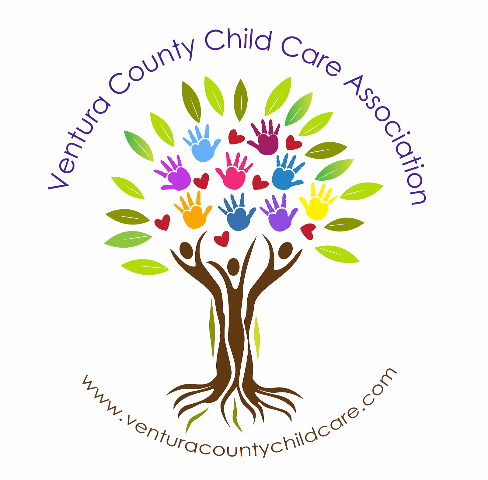 MeetingTuesday September 20, 20167:00pm-9:00pmCamarillo Community CenterRoom # 31605 E. Burnley StreetCorner of Carmen & BurnleyCamarillo, CA  93010 Information about our guest speakers: 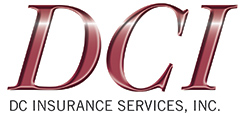 Day Care Insurance: Rafael Escalante, Underwriting Manager & Yesenia Gutierrez, Client Relations Specialist.http://www.dcins.com/800-624-0912Formed in 1968, DC Insurance Services, Inc. has been and continues to be a mainstay for the child care industry, providing affordable Professional Liability Coverage and Student Accident polices for In-Home and Commercial Child Care Center operations. We use an exclusively designed form supplied especially for our program from two AM Best A-Rated carriers. We offer the best coverage at competitive prices while maintaining the highest level of customer service. Our current staff is the gold standard when it comes to child care insurance and policy knowledge.As specialists in child care insurance, we are avid educators within the child care industry; conducting informational workshops provider associations and resource and referral agencies about problems and hazards they may face, as well as public policy changes. We also attend local and national industry conferences as exhibitors, presenters, sponsors, or key note speakers. This helps us get a better understanding of changes within the child care industry and how they will affect your liability exposure. We then convey those changes to you so that you may be better prepared to compensate added risk.Attending these conferences also allows us to develop prominent relationships with leading child care organizations. By partnering with these organizations, we are pooling together our resources to further give back to the community in the form of Attendee Sponsorships or educational workshops. We firmly believe that by giving back to the community the provider becomes an anchor in the child care industry. An educated, aware, and diligent provider is a respected leader in the field of early childhood education.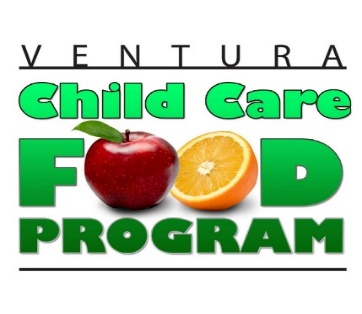 Ventura County Child Care Food ProgramLissa Anderson, CACFP Representative/MonitorThe CACFP child care component is a state and federally funded program that gives financial aid to licensed child care centers and day care homes. The objectives of the program are to: Improve the diets of children under 13 years of age by providing the children with nutritious, well-balanced meals. Develop good eating habits in children that will last through later years5450 Ralston Street Suite 102
Ventura, CA 93003-6042
Phone: 805-644-2399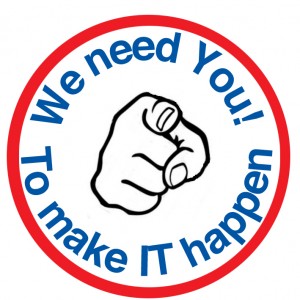 10 REASONS TO JOIN A NONPROFIT BOARDhttp://www.joangarry.com/reasons-join-nonprofit-board/Shall we do it David Letterman style?You will learn patience. A group of smart and passionate folks sitting around a    conference room table can argue and pontificate. They can say stupid things and make the most brilliant observations. And you will learn patience to wade through it.You will learn how to ask for money. You did it when you were eight years old carrying that orange UNICEF box but the skill might have lain dormant since. I believe every grownup should know how to ask for money for a worthy cause. I’ll take it one step further. I’d argue that until you ask for money for a worthy cause, you have not reached “grownup” status.You will have an experience that enriches your resume. OK, this one is a bit selfish but it’s true and it’s OK to be honest about it.You will meet interesting people who will add to your sphere of influence. People who join boards are a wonderful breed. They have chosen to get off the bench and onto the field. You will be enriched by being in their company.You will learn to play nicely in the sandbox. This is about diplomacy and making sure that your colleagues get their say (even if you think your comment said it all). The very best board members are teams.You will learn to appreciate that assets = liabilities. I mean this quite specifically. You will be able to read and understand financial statements and ask a related question or two that actually makes sense.You will have another excuse to skip the gym. OK, just wanted to be sure you were paying attention.You will learn how to run an effective meeting of people who don’t work for you. Perhaps you will find yourself as a committee chair. Trust me, you learn a very different set of skills than in a staff meeting. These fellow board members are volunteers, not paid employees, and they may have more business experience than you do.You will stretch all your intellectual and emotional muscles. Board service at its best allows you to bring your full self to the organization – your emotional connection to the work, your commitment to the overall sector, your life experience, your skills, and the good head you have on your shoulders. There are precious few tables you will sit at that will need all of what you bring the way a nonprofit does.You will fall more in love with your organization. The closer you are to the work of your nonprofit, the more that work comes to life for you, the more passionate you will become. And you will feel another emotion.You will feel lucky.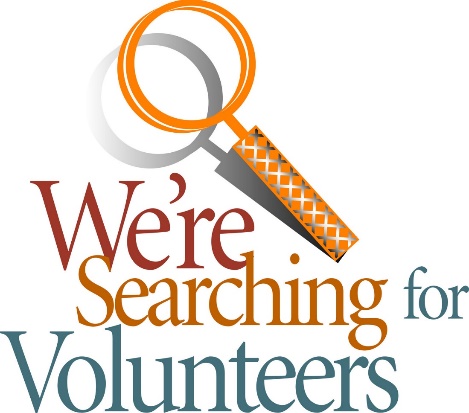 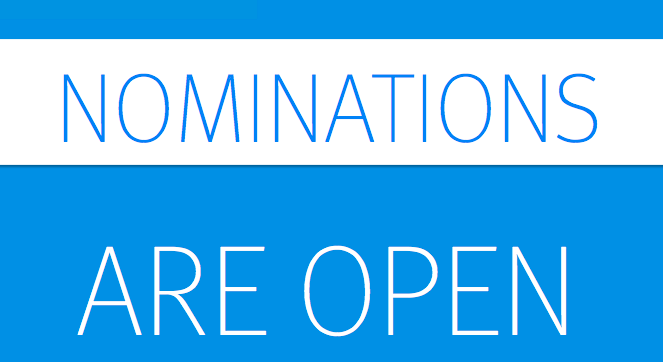 To submit a Nomination please contact Linda Fuller: Please contact Linda Fuller (805) 482-0970 by Sunday, September 18, 2016 to nominate association members for the following positions.  Vice-President: a)  Shall act as aide to the President and, in the absence of the President, shall perform the duties of the President; b) shall provide a program for each general meeting to be approved by the Board; and c) shall act as Good Will Ambassador (i.e. greet visitors, send greeting cards, keep a list of all meeting hostesses, contact newly licensed providers and invite them to attend an Association meeting). Secretary: shall record the minutes of all General Membership meetings and cause those minutes to be read at the next general meeting; shall record the minutes of all Board meetings and cause those minutes to be read at the next Board meeting; c) shall maintain an up-to-date list of members; and, shall be responsible for newsletters and internal Association correspondence with the assistance of the Board. Shall welcome each new member by phoneArea Referral Coordinators: Shall refer calls received from the community in search of licensed child care to members in good standing on a rotating basis; shall present a written report with information regarding calls required for budgeting purposes as directed by the Executive Board, to the Secretary at every Board meeting;  c)   shall keep an updated list of member’s openings: and, d)    shall act as a liaison between the  membership and the Board.Marketing Coordinator:shall be responsible for maintaining the Association website, keeping it  current, reflecting the  needs of the membership and the community at large as approved by the Board; shall coordinate time sensitive bulletins and send via e-mail to membership; shall be responsible for posting promotional information regarding the Association regularly onto appropriate social media sites;  shall maintain a social media group site to promote productive communication within the Association: and,  shall coordinate with the Board, all promotional materials for print and community awareness.Member(s)-At-Large:shall temporarily fill a vacated office on the Board; and,  b) shall offer support to all board meetings and Association events.  shall be responsible for maintaining the Lending Resource Library; and  c)     shall cause the Resource Lending Library to be available to membership at all General Meetings.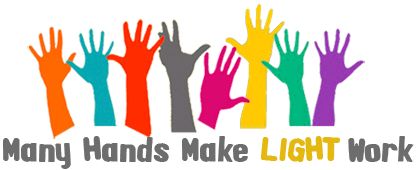  Term of Office:(1)Officers shall serve a term of one year, with the exception of President and Treasurer who will serve a two year elected term of office, and shall be eligible for re-election  (2) Office eligibility for President and Treasurer requires two years of active membership on the Board.  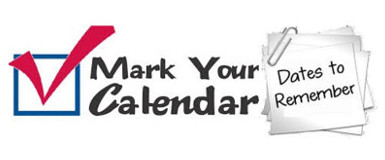 September 20th 	MeetingOctober 6th		Board MeetingNovember 3rd	Board MeetingNovember 15th	Election/ MeetingIt is important to remember that it is YOUR RESPONSIBILITY to stay current with LicensingRequirements and Changes. http://ccld.ca.govORwww.VenturaCountyChildCare.com“Members”Community Care Licensing Quarterly Updates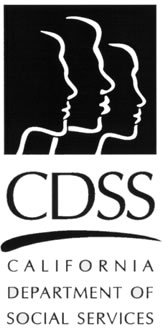 BE READY FOR YOUR NEXT LICENSING VISITwww.ccld.ca.gov/res/pdf/FamilyChildCareSelf-Assess1Guide.pdfCCLD Caseload Re-AssignmentsVentura County–Family Home Child Care:CCLD - Michael Avila (805) 722-5133  Michael.avila@dss.ca.govOxnard 93033 & 93035CCLD – Stacie Merkes (805) 698-7114  Stacie.merkes@dss.ca.govFillmore  93015Piru  93040Santa Paula  93060Ventura  93003 & 93004CCLD – Marie Trujillo (805) 72-5138Marie.Trujillo@dss.ca.govOakview  93022Ojai  93-23Oxnard  93030 & 93036CCLD – Ying Ying Wu (805) 883-8244   Yingying.wu@dss.ca.govCamarillo  93010 & 93012Newbury Park  91320Oak Park  91377Port Hueneme 93041	Thousand Oaks 91360 & 91362Westlake Village 91361(Agoura Hills and Calabasas are LA County)CCLD – George Mingle (805) 689-4212Moorpark 93021Simi Valley 93063 & 93065Somis  93066Ventura 93001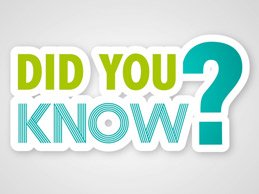 Manual of Policies and Procedures COMMUNITY CARE LICENSING DIVISION FAMILY CHILD CARE HOMES Title 22 Division 12 Chapter 3http://www.dss.cahwnet.gov/ord/entres/getinfo/pdf/fccman.pdfThe licensee shall be present in the home and shall ensure that children in care are supervised at all times. When circumstances require the licensee to be temporarily absent from the home, the licensee shall arrange for a substitute adult to care for and supervise the children during his/her absence. Temporary absences shall not exceed 20 percent of the hours that the facility is providing care per day.REGULATION INTERPRETATIONS AND PROCEDURES FOR FAMILY CHILD CARE HOMEShttp://www.ccld.ca.gov/res/pdf/FCCH.pdfWhile the regulation refers to “20 percent per day”, the allowable time for absence may be used cumulatively. That is, the licensee may be absent for vacations, conferences or any emergency which may demand the licensee’s attention, up to 20 percent of the time the day care home cares for children. Therefore, within a year’s time, a licensee who operates year round may be absent from the home up to a total of 10.4 weeks per year, provided a substitute caregiver is present in the home.Note: Licensee is responsible for their facility at all times.  VCCCABOARD OF DIRECTORS2016President:          Pegi Stenberg    			(805) 494-3403CELL 				(805) 857-4436FAX 				(805) 482-6808Vice President:         Anna Carter			(805) 376-8153Co-Treasurers:   Anna Carter                            Pegi StenbergSecretary:	   Valerie Hayden 	 		(805) 624-7143Area Referral Coordinator:Mercedes Burneo          	 	(805) 494-3403Marketing Coordinator/ Webchick:Stephanie Mottard		(805) 388-7659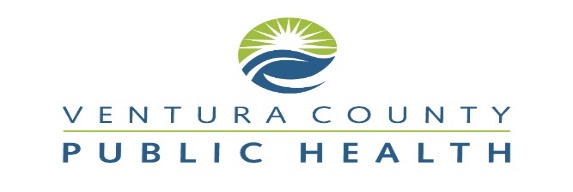 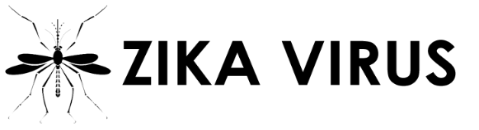 Ventura County Public Health Confirms 1st Zika Virus Case [Ventura County, Calif.] -- Ventura County Public Health (VCPH) today announced the first case of Zika Virus in the county. VCPH Public Health Officer Robert Levin M.D., says that the case occurred in a female who is not suspected of being pregnant. “We will continue to monitor her progress but her symptoms, as with most people who contract Zika Virus, are mild and she did not require hospitalization.” This case marks the 69th Zika case confirmed in the state. According to the California Department of Public Health, Zika can be passed sexually from a person with Zika to his or her partners. This includes vaginal, anal, and oral sex and the sharing of sex toys. Zika can be passed even if the person does not have symptoms at the time; it can be passed before symptoms start, while the person is symptomatic, and after symptoms end. The virus may also be passed by a person who becomes infected but never develops symptoms. Counting this case in Ventura County, as of August 19, 2016, there have now been 171 confirmed Zika Virus cases in California. While the mosquito that transmits Zika Virus is not thought to exist in Ventura County, residents should use this as an opportunity to protect themselves against mosquito bites and other viral diseases by practicing the “Three Ds”: 1. DEET – Apply insect repellent containing DEET, picaradin, oil of lemon eucalyptus or IR3535 according to label instructions. Repellents keep the mosquitoes from biting you. Insect repellents should not be used on children under two months of age. 2. DAWN AND DUSK – Mosquitoes usually bite in the early morning and evening so it is important to wear proper clothing and repellent if outside during these times. Make sure that your doors and windows have tight-fitting screens to keep out mosquitoes. Repair or replace screens that have tears or holes. 3. DRAIN – Mosquitoes lay their eggs on standing water. Eliminate all sources of standing water on your property by emptying flower pots, old car tires, buckets, and other containers. If you know of a swimming pool that is not being properly maintained, please contact the County mosquito and vector control agency in the Environmental Health Department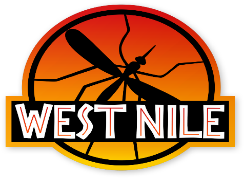 Ventura County Public Health Following 3 Potential West Nile Virus Cases [Ventura County, Calif.] -- Ventura County Public Health (VCPH) announced today a confirmed case of West Nile Virus. They are also working with the California Department of Public Health (CDPH) on two other potential cases. West Nile Virus can cause a deadly infection in humans; the elderly are particularly vulnerable. “West Nile Virus activity in the state is increasing,” says Dr. Robert Levin, Ventura County Public Health Officer. “People should take every precaution to protect against mosquito bites.” Contributing factors to West Nile Virus is include; climate; numbers and types of birds and mosquitoes in an area; and the level of West Nile Virus immunity in birds. West Nile is transmitted to humans and animals by the bite of an infected mosquito. The risk of serious illness to most people is low. However, some individuals – less than 1 percent – can develop serious neurologic illnesses such as encephalitis or meningitis. People can protect against mosquito bites and West Nile Virus by practicing the Three D’s: 1. DEET – Apply insect repellent containing DEET, picaradin, oil of lemon eucalyptus or IR3535 according to label instructions. Repellents keep the mosquitoes from biting you. Insect repellents should not be used on children under two months of age. 2. DAWN AND DUSK – Mosquitoes usually bite in the early morning and evening so it is important to wear proper clothing and repellent if outside during these times. Make sure that your doors and windows have tight-fitting screens to keep out mosquitoes. Repair or replace screens that have tears or holes. 3. DRAIN – Mosquitoes lay their eggs on standing water. Eliminate all sources of standing water on your property by emptying flower pots, old car tires, buckets, and other containers. If you know of a swimming pool that is not being properly maintained, please contact the County mosquito and vector control agency in the Environmental Health Department. Also, the California Department of Food and Agriculture notified California Department of Public Health on Friday of the detection of West Nile virus in a horse from Ventura County. This is the eighth equine WNV case detected in California in 2016. The horse was an 18 year old gelding which had not been vaccinated. The horse survived. West Nile virus immunizations have been available for many years. VCPH encourages all horse owners to get their horses vaccinated. West Nile Virus immunization is not available for humans. 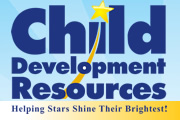 Nutrition – Food Demo“Re-think Your Drink” Wednesday September 21st 6:30-9:00pmPresented by Ventura County Public Health Join us to learn about these very important topics! We will cover: The elements of a balanced meal Food Demo The importance of drinking waterThe Power of Positive Guidance and Raising Resilient Children2 Wednesdays October 5th and 12thPresented by: Triple P (Positive Parent Program) this will take place in Moorpark and anyone who is interested may register to attend. Motor Skills and Movement: Promoting Young Children's Physical Development Saturday, October 8, 2016 8:30 AM - 2:00 PM This workshop concentrates on the movement and perceptual-motor skills that young children are motivated to learn and practice. With adult support, these skills set the stage for lifelong health and well-being. Topics drawn from the California Preschool Learning Foundations will be discussed in the context of family child care. Scientific Inquiry for Young ChildrenSaturday, February 11, 2017 8:30AM-2:00 PMThis course encourages participants to examine ways to provide a rich science environment for children. Participants will explore everyday science and practice principles of inquiry and documentation to enhance discovery and scientific learning To register for these FREE workshops or for more information: call Danielle Bates (805) 485-7878 ext 1567_______________________________________________Tuesday November 15th 2016 Meeting will include the Election of Board Officers & Steve James from Rev Local will be speaking to us about being found on the internet.  Don’t miss this important business opportunity!! 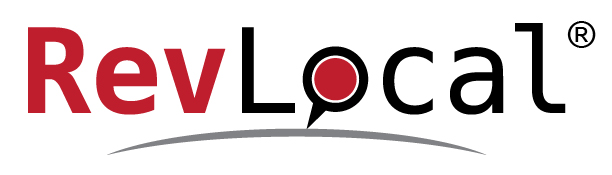  “The Internet has revolutionized the way prospects are finding your business. Long gone are the days of phone books, print ads and direct mailers. The Internet has transformed traditional marketing practices in to a social, local and mobile (SoLoMo) world. It can be complex and intimidating, but don’t fear it. The Internet is the key to the success of your small business. Embrace it. The Internet is here to stay. But don’t worry. You don’t have to figure it out on your own. We’re here to help.At RevLocal, we value relationships. It’s what makes us unique. Each new client is partnered with one of our talented Digital Marketing Strategist, who will work tirelessly on your behalf. Seriously, we have to tell them to go home. We work to earn your trust by creating value and actively communicating the work we’re doing for you…”If you have openings please email our Area Referral Coordinator Mercedes at Vcccareferrals@gmail.com.Please check our website Child Care Referral page to ensure that the contact information for your child care is correct.  www.venturacountychildcare.com 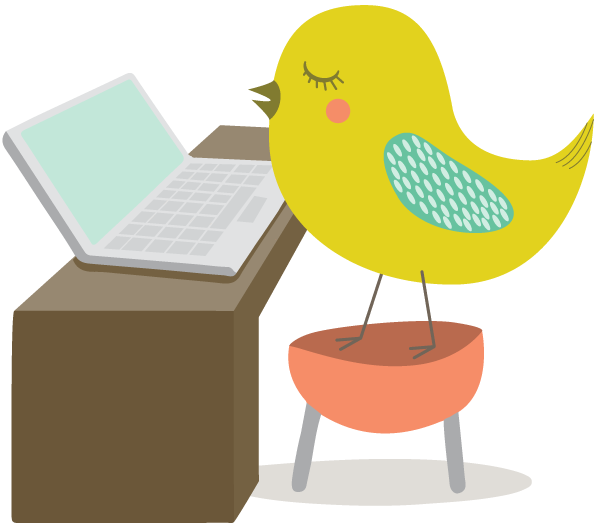 From your WebchickHelp the VCCCA Web Site"Be Found,Be Chosen,Be Easy to Work With”In the last year Google has changed its algorithm.  In an effort to keep themselves at the top of the Search Engine game they have made adjustments so that we as consumers can retrieve the information we are looking for quickly, that the information they give us is accurate, and that the information is helpful. The new formula requires that websites: Be Mobile FriendlyHave Positive ReviewsName, Address, Phone correct across hundreds of search engines. The information contained in the website is what it says it is.  Other websites are talking about the website (Social Media). In the last few months I have been working diligently to make our site visible to Google. We have a new mobile friendly website, Yelp & Google Business pages have been created, regular postings are being shared on Social Media and Craigslist, VCCCA has subscribed to YEXT to insure that our Name, Address and Phone number are correct across hundreds of search engine.  For our website to make its way back to the first page of Google please help by placing positive reviews on our Google Business listing, and our Yelp Page.  - Please write a 5 star review on Google1. Search Ventura County Child Care  2. Write your Review, ask parents who found you through the Assoication to also write a review.  Yelphttps://www.yelp.com/biz/ventura-county-child-care-assoication-camarillo In addition, please post & share what I post on our Facebook page.  Invite others to like our page.https://www.facebook.com/venturacountychildcare/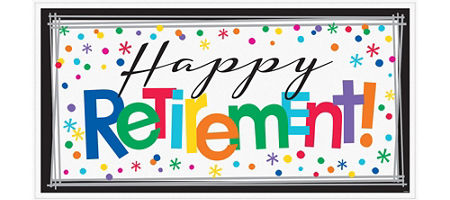 Child Care SaleWe will be having all of our child care toys and equipment for sale starting Thursday, Sept. 22 thru Sunday the 25th. People can call for an appt. time (805) 492-8580 on Thursday and Friday 22 & 23 (because we know they are working) and then we will be open on Saturday and Sunday (24 &25) 9:30am-12pm. If someone wants to come but can't make it during those hours then they can call us. It's been a pleasure. Lori & Steve Cameron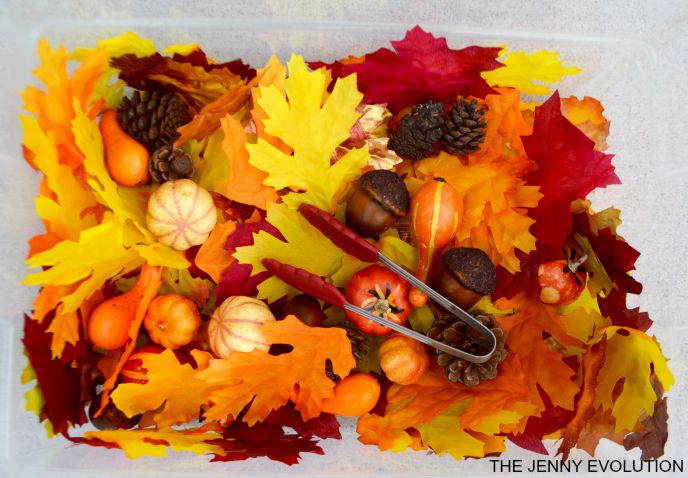 Incorporate some learning into your sensory bin. Give your child a pair of tongs and asked them to find the following:Yellow leafRed leaf Orange leafLarge, small, and medium itemPumpkins that look alikePumpkins that look differentBig pumpkin and small pumpkinPumpkin with stripesPumpkin without stripesBig gourd and small gourdGourd with stripesGourd without stripesBig pine cone and small pine coneBig acorn and small acornSomething with a rough surfaceSomething with a smooth surface2 of each item2 things that are big and 2 that are small2 things that are smooth and 2 that are roughThis is a great activity incorporating aspects of development and learning.  We strengthened fine motor skills by using the tongs. We worked on comparative and descriptive skills. We worked on colors and counting. We explored textures.Toilet Paper Roll Spiders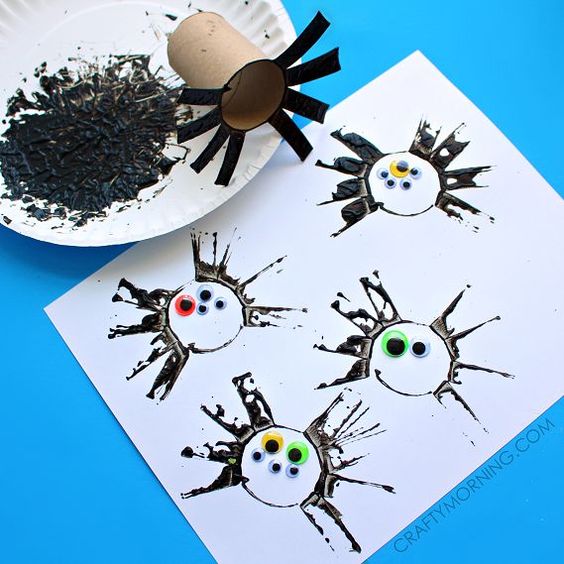 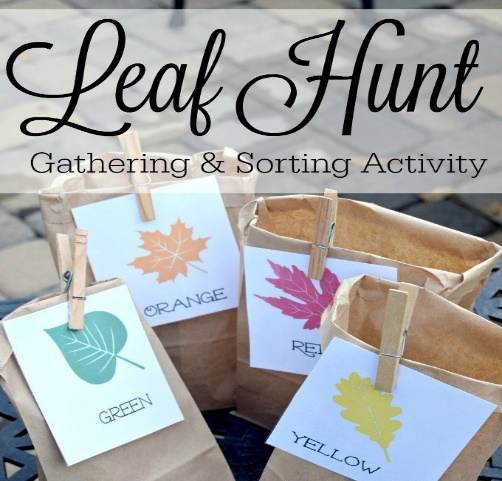 You can use this activity & free printable Leaf Cards http://www.kcedventures.com/images/pdf/leafcards.pdf quite a few ways:1.  Have young children head out to find one leaf of each color (we used clothespins to attach our leaves to the paper).2.  If you print the leaf cards on cardstock, they are sturdier and can be cut into four individual leaf hunting cards.  Use these to have the kids find multiple leaves of each color.Melted Crayon Pumpkins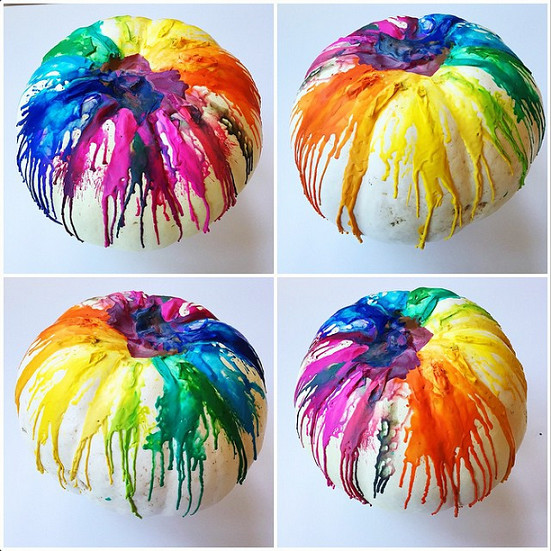 Glue your crayons in place with the Fast Grab Tacky Glue. Since the surface is contour, the crayons won't stay in place without some glue.Place your crayons around the pumpkin. You can either choose to do this all at the same time, then wait to heat or heat as you go.Apply heat on high using a hair dryer.What Should We Do About Caregivers Operating Illegally?SEPTEMBER 6, 2016Tom Copeland I hope we can all agree that people caring for children in violation of their state’s child care licensing rules should not be allowed to continue to operate.This seems like a very simple proposition, yet there are tens of thousands of child care providers operating illegally across this country.It’s a problem for several reasons. First, it’s not safe for children to be in a home with other children that does not meet state health and safety standards. Second, illegal child care providers are probably not paying their proper taxes and that harms our economy. Third, it’s unfair competition to licensed family child care providers who do meet licensing rules and are harmed financially when a parent chooses illegal care.What is to be done?I want to draw a distinction between child care givers operating illegally and those who are exempt from their state child care licensing rules.Illegal providers should become licensed or should be shut down. Exempt providers should be allowed to continue to operate, however I’m concerned that some states allow exempt providers to care for too many children.The risks illegal providers faceProviders operating illegally face several risks:They can be fined by the state for violating state regulations. The amount of the fine varies by state.They can be sued by parents if there is an injury. They can’t get business liability insurance so they are at greater risk than licensed providers with insurance. Their homeowners insurance policy won’t cover them and their policy can be cancelled if an attempt is made to make a claim. If the child’s injury is the result of negligence because of lack of proper supervision, the provider could face criminal charges and jail time.If they aren’t reporting their income they are at higher risk for an IRS or state tax audit and will owe penalties and interest.Parents who use illegal providers caring for more than six children aren’t entitled to claim the federal child care tax credit. If they do and they are audited, the IRS is likely to then audit the provider.What can you do?How can we reduce the number of caregivers operating illegally? Parents aren’t likely to act. The government has shown little interest. Therefore, it’s current licensed providers and child care advocacy organizations that must step up.I strongly recommend that if you know of someone operating illegally that you educate them about the requirements of becoming licensed. If they don’t get regulated you should turn them into your local licensing agency. If that fails to solve the problem, call the police or turn them into the IRS.Child Care Resource and Referral agencies, family child care associations and child care unions also must respond in the same way.I’m serious.I’ve described a two-step process for dealing with this in my article, “A Plan to Eliminate Illegal Child Care.” In it I discuss how to approach providers operating illegally and how to contact the IRS.We aren’t helping children if we allow this to continue on such a massive scale. It also undermines the field and reflects badly on those following the rules.What do you think?